Форма ценового предложения / Quotation formРасценки не должны включать какие-либо налоги, так как ЮНФПА освобождён от всех видов налогов. ЮНФПА является неплательщиком НДС и налога с продаж (освобожденная поставка), соответственно все цены в коммерческих предложениях должны быть указаны без выделения налогов. / The rates should not include any taxes as UNFPA is exempt from all taxes. UNFPA does not pay VAT and sales tax (exempt delivery), therefore all prices in commercial offers must be quoted without tax.Форма для заполнения/ Form to fill outЗакупка 100 локтевых диспенсеров, 100 одеял для новорожденных детей, 100 пар резиновой обуви / 100 elbow-operated dispensers, 100 blankets for newborn babies, 100 pairs of rubber shoes.Всего стоимость, сом (прописью) / Total cost, KGS (in words): ___________	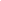 Настоящим я подтверждаю, что компания упомянутая выше, за которую я должным образом уполномочен ставить подпись, просмотрела ЗЦП UNFPA/KGZ/RFQ/2024/006, включая все приложения, поправки к документу ЗЦП (если имеются) и ответы со стороны ЮНФПА на уточняющие вопросы предполагаемых провайдеров услуг.  Далее, компания принимает Общие условия контракта ЮНФПА и будет следовать данному ценовому предложению до момента его истечения.  / I hereby certify that the company mentioned above, which I am duly authorized to sign for, has reviewed RFQ UNFPA/KGZ/RFQ/2024/006 including all annexes, amendments to the RFQ document (if applicable) and the responses provided by UNFPA on clarification questions from the prospective service providers.  Further, the company accepts the General Conditions of Contract for UNFPA and we will abide by this quotation until it expires.Наименование поставщика: / Name of the supplierДата предложения: / Date of quotationClick here to enter a date.Nº Запроса ценового предложения: / Request for Quotation number:UNFPA/KGZ/RFQ/2024/006Валюта: / Currency:KGSChoose an item.Срок действия ценового предложения: / Validity of price in quotation (Ценовое предложение должно быть действительным в течение минимум 1 месяца после крайнего срока подачи документов.) / (The quotation must be valid for a minimum of 1 month after the deadline for submission of documents.)Item/Товар Configuration/ХарактеристикиQuantity/КоличествоUnit price, KGS/ Стоимость за единицу, сомTotal price, KGS/Общая стоимость, сомЛоктевые диспенсеры / elbow-operated dispensers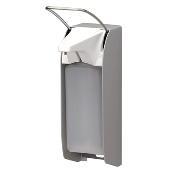 Stainless steel elbow wall dispenser with aluminum body and metal lever, wall-mounted, with the possibility of removal and processing before filling.Liquid dispenser 1 pcMounting kit 1 pc Detergent tank capacity: up to 1000 ml Weight: up to 1 kg The liquid is supplied by drip or spray method. Pump: plastic with a metal spout and a spray bottle Dimensions: 300-400x90 -120x70-80 mm. Warranty: 2 weeksDelivery period: 1 monthDelivery to: United Nations Population Fund160, Chui Avenue, Bishkek, Kyrgyz RepublicНастенный локтевой дозатор из нержавеющей стали с алюминиевым корпусом и металлическим рычагом с возможностью снятия и обработки перед наполнением.Дозатор - 1 шт. Монтажный комплект - 1 шт.Емкость бака: до 1000 мл Вес: до 1 кг Жидкость подается капельным или распылительным способом. Насос: пластиковый с металлическим носиком и пульверизаторомРазмеры: 300-400x90 -120x70-80 мм. Гарантия: 2 неделиСрок поставки: 1 месяц Доставка в: Фонд Организации Объединенных Наций в области народонаселения Кыргызская Республика, Бишкек, пр.Чуй, 160100Oдеяла для новорожденных детей / Blankets for a newborn baby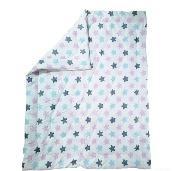 Material: 100% cotton, hypoallergenic, thermally conductive, hygroscopicSize (cm): 90X90 - with donor and UNFPA logosWarranty: 2 weeksDelivery period: 1 monthDelivery to: United Nations Population Fund160, Chui Avenue, Bishkek, Kyrgyz RepublicМатериал: 100% хлопок, гипоаллергенный теплопроводимый, гигроскопичныйРазмер (см): 90Х90 - с логотипами донора и ЮНФПАГарантия: 2 неделиСрок поставки: 1 месяц Доставка в: Фонд Организации Объединенных Наций в области народонаселенияКыргызская Республика, Бишкек, пр. Чуй, 160100Резиновая обувь /Rubber shoes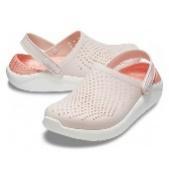 Rubber shoes: orthopedic, elastic, flexible, hypoallergenic, hygienic, antibacterial and has additional ventilation.Resistant to daily damage caused by washing and wearing, as well as to chemicals during disinfection. Size: M-XL (25 pairs- M size, 30 pairs - L size, 45 pairs- XL size)Colour: white/beigeWarranty: 2 weeksDelivery period: 1 monthDelivery to: United Nations Population Fund160, Chui Avenue, Bishkek, Kyrgyz RepublicРезиновая обувь: ортопедическая, эластичная, гибкая, гипоаллергенная, гигиеничная, антибактериальная с дополнительной вентиляцией.Устойчива к ежедневным повреждениям, вызванным стиркой и ношением, а также к химическим веществам во время дезинфекции. Размер: M-XL (25 пар- размер M, 30 пар-размер L, 45 пар-размер XLЦвет: белый/бежевыйГарантия: 2 недели Срок поставки: 1 месяц Доставка в: Фонд Организации Объединенных Наций в области народонаселения Кыргызская Республика, Бишкек, пр.Чуй, 160100ФИО и должность / Name and titleДата и место / Date and place